Сценарий праздника «День воспитателя и дошкольного работника»                                                             27.09.2015г.Сотрудники детского сада занимают места в зале в качестве приглашённых гостей.( муз. Фон.  1) 

Заведующая Головко Т.П.  муз 2 : Дорогие коллеги! Мои милые, уважаемые сотрудницы и сотрудники! Поздравляю вас с профессиональным праздником – Днём дошкольного работника. Желаю всем крепкого здоровья и процветания! 

Сегодня в нашем доме праздник, 
И двери здесь открыты для гостей. 
Ну, а для нас нет лучшего подарка, 
Чем видеть лица всех своих друзей! 
Пусть Ветер Перемен что-то меняет, 
Кто-то ушёл, оставив добрый след. 
Но каждый из присутствующих знает: 
Здесь все свои. Чужих у нас здесь нет! 

Звучит фонограмма песни  «Детская дружба»  ( муз 3)

 Воспитатель Короткая С.С.  муз 4: Не на словах, а по старой традиции, 
Которая завтрашней жизни под стать, 
Дошкольным работником нужно родиться 
И только после этого - стать! 

Ведь каждый геолог и каждый ботаник, 
И даже ученый средь множества книг 
Не мог появиться без воспитанья, 
И именно садик на старте у них. 

В центр выходят чтецы. 

1 ребёнок: Отчего гостей так много, 

Люстры празднично горят? 

2 ребёнок: Поздравляет педагогов 

Наш веселый детский сад! 

3 ребёнок: Чтоб в саду работать, жить, 

Надо всех детей любить! 

4 ребёнок: Вам скажу я по секрету, 

В том всегда уверен я… 

Воспитатели и дети – 

Настоящие друзья! 


Дети группы «Карусель» муз 5 песня про воспитателей. 

 Воспитатель:  муз 6 Каждый ребенок – капелька, лучик, 
Вместе собрались – светлый родник. 
Что понесут к речке жизни бегущей? 
Ты призадумайся только на миг. 
Будут рекою чистой, хрустальной 
Или как пруд со стоячей водой, 
Станут ли озером с гладью зеркальной, 
Может быть, морем с крутою волной… 
Все, что заложено, все к нам вернется, 
Доброе сея, пожнем мы добро. 
Сердце пусть радостью вновь улыбнется, 
Встретившись с каплей ручья моего! 
(Стихи Н.Б. Федоровой "Посвящение детям".) 

В центр выходят чтецы. 

5 ребёнок: Мы поздравить нынче рады 

Всех работников детсада: 

Педагогов, докторов, 

Нянечек и поваров! 

6 ребёнок: И завхоза поскорей, 

Нашу прачку, сторожей - 
Всех кто с нами здесь живет, 

Сердце детям отдает! 



7 ребёнок: Все они с большой любовью 

Здесь заботятся о нас, 

Учат, кормят и играют, 

Отправляют в 1 класс! 

8 ребёнок: Нежат нас и награждают, 

С нами праздники встречают. 

Вместо мамы и отца 

Эти добрые сердца. 

9 ребёнок: Никогда вас не забудем, 

Мы любить вас вечно будем, 

Обещаем – подрастем, 

Работать в детский сад придем! 


10 ребёнок: С праздником вас, дорогие! 

Вы, как мамочки родные! 

Все ребята говорят: 

Все: С праздником, наш детский сад! 

Дети исполняют  танец  муз 7 « Дружба », слова и музыка С.Г. Насауленко. 

Заведующая : муз 8 В честь праздничного дня такого, 
Во славу коллектива, заслуг которого не счесть, 
Мы начинаем награждение, 
Тем более что повод есть. 

Никогда не отдыхают, 
Роль любую вам сыграют, 
Знают всё о воспитанье, 
Новостях в образованье, 
О методиках, программах, 
Срезах знаний, диаграммах… 
Список можно продолжать… 
Я хочу их всех назвать! 

Это наши воспитатели: Полянская Л.С. Короткая Н.В. Мороз Н.А. Короткая С.С. Манафова Н.С. Миронова М.И. Шнипко М.В. Феняк Т.В. (Вручаются Благодарности.) 

Хочется сказать о тех, без кого воспитателям пришлось бы очень трудно. 

С утра и до вечера в детском саду. 

Они, словно пчёлки, привыкли к труду. 

В группах своих чистоту соблюдают: 

Там потому всё блестит и сверкает. 

Вовремя в группу еду принесут, 

Накормят детей и добавки дадут. 

Без них воспитателю – просто беда! 

Нужен помощник рядом всегда! 

Представляю младших воспитателей: Лагода Л.Г., Кузнецова Л.Н. Шульга М.В. Беляева В.В. , Выхристова Е.М. . (Вручаются Благодарности.) 

Медецинская  сестра 
На прививках уж с утра. 
А потом по группам к детям: 
К Лизе, Оле, Даше, Свете - 
Посмотреть, здоровы все ли, 
Да проверить, всё ли съели; 
Не болит ли ничего, 
А болит, так у кого… 
Витамины всем раздать, 
Кому-то помощь оказать. 
Меню составить, сдать отчёт… 
Так дни бегут и жизнь течёт… 
Трудятся они на славу - 
Так работать бы Минздраву! 

 медицинская сестра Кирпань Надежда Викторовна. (Вручаются Благодарности.) 

У них всегда «кипит» работа! 
У них всегда одна забота: 
Всё по рецепту рассчитать, 
Знать, что и с чем соединять; 
Успеть всё во время сварить – 
Детей вкуснее накормить. 
Здесь без таланта поварского 
Не будет проку никакого. 

Представляю нашего повара Глоба Наталья Александровна . (Вручаются Благодарности.) 

Её ласковые руки 
Никогда не знают скуки, 
Ведь в работе целый день – 
Гладить им, стирать не лень. 
Полотенца и простынки, 
Фартуки, мешки, косынки, 
Занавески и халаты 
Выгладит, пришьёт заплаты. 
А поёт-то как девица! 
На все руки мастерица! 

Это мастер по стирке белья Толмашенко Лидия Алексеевна  (Вручается Благодарность.) 

Какая песня без баяна? 
Какой же садик без охраны? 
Лишь ей одной дана по праву 
Честь детский сад наш охранять. 
Мы ей сегодня скажем: "Браво!", 
"Так служить!" и "Так держать!". 

Проверят дверные замки и засовы, 
Окна, решётки, а после всё снова… 
Проверят участки и огражденье, 
Водопровод и ещё отопленье. 
Разве заснёшь на хозяйстве таком??? 
Но сторожам нашим страх не знаком!!! 
Чистят, метут, поливают, сгребают… 
Всё до прихода детей успевают. 

Это наши сторожа-дворник: Московец Н.В.  (Вручаются Благодарности.) 

 Воспитатель: Знают взрослые и дети – 
Нелегко руководить. 
И, конечно, первой леди 
Тоже очень трудно быть. 
Рейтинг сада удержать, 
И везде ответ держать 
За работу коллектива, 
Чтоб речисто и красиво 
Отчитаться за дела. 
Все решения принять, 
Всем советы надо дать, 
То кого-то пожурить 
Или премию вручить. 
Очень сложная работа! 
Планы разные, отчеты. 
В праздник наш от коллектива 
Благодарность вам несем. 
Мы вас ценим, уважаем, 
Поздравляем с этим днём! 

Все эти слова посвящёны нашей заведующей  Головко Татьяне Павловне! (Вручается Благодарность.) 

 Воспитатель: Мы в праздник профессиональный 
Всех поздравляем от души 
Всех, кто «сгорает» на работе, 
Кого так любят малыши! 
Всех, кто заботится и кормит, 
Кто с ними пляшет и поет, 
Белье стирает, охраняет, 
И головою отвечает 
И интеллект им развивает 
Всю душу, сердце отдает! 
Слова поздравлений от родителей : муз 9Младшая гр.:Вы приняли наших детей малышами,
Которые плохо еще говорят.
Старательно ложками кушают сами,
А вот одеваться пока не хотят...
Детей приучая усердно к порядку,
Приходится многое им объяснять:
И как умываться, и делать зарядку,
Ходить на горшок и в сончас засыпать.
И слёзы, и сопли им вытереть нужно,
Отвлечь, успокоить, понять, пожалеть.
Учить, как под музыку двигаться дружно,
Лепить, рисовать и немножечко петь!
И мамы спокойно идут на работу,
Мы знаем – в надёжных руках малыши.
За вашу любовь и за вашу заботу,
За труд благодарны мы вам от души!средняя гр:
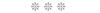 Вы каждый день и каждый час,
Нелегкой посвятив работе,
Одною думою о нас,
Одной заботою живете.
Чтоб нами славилась земля,
И чтобы честными росли мы,
Спасибо няни, воспитатели,
За все хорошее спасибо!

Вы всегда приветливы, внимательны
Так милы, заботливы всегда!
С праздником родные воспитатели!
Счастья Вам на долгие года!
Вы своим большим и добрым сердцем,
Согревали детские сердца,
Педагогом быть – это призванье,
Ведь Вас любят дети неспроста! Старшая гр.:Нелёгкий труд достался Вам -
Он много требует вниманья,
Ведь каждый понимает сам,
Детей что значит воспитанье.
Пока тянулся день рабочий -
Вы заменяли детям мать.
И вот сегодня каждый хочет
За всё СПАСИБО Вам сказать!
О воспитателях лишь тёплые слова,
Вы душу детям отдаете всегда,
С вами так легко и интересно,
Детский сад – любимое детишек место.
В день воспитателя поздравления примите,
В счастье, радости долго – долго живите,
Пусть звонкий смех детей вас радует всегда,
Пусть ваша жизнь будет, как игра.Подготовительная гр.:К детскому сердцу вы ключик найдёте,
Грусть и беду, как рукой, отведёте,
Носик утрёте, сказку прочтёте,
Жизнью малышей вы всегда живёте.
Примите от детей поздравленья,
Пускай всегда отличным будет настроенье,
Пусть птица счастья к вам прилетает,
Пускай удача вас сопровождает. Ответное слово д/с муз 10

Дети дарят сотрудникам цветы. Муз 11